Snook Bluejays JH InvitationalMarch 26, 2021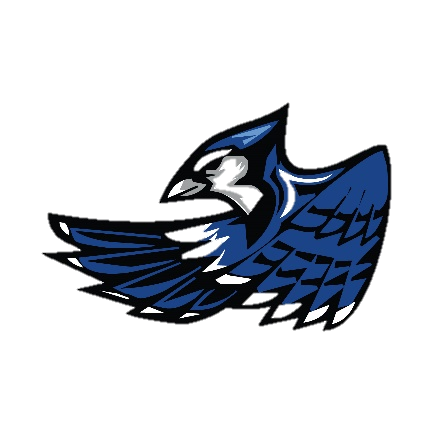 Track Meet Schedule3:00	Scratch Meeting3:30	Coaches Meeting4:00	Field Events Start	B, G			Pole Vault 	G, B			Shot Put (4 Attempts, No Finals)	B, G			Discus (4 Attempts, No Finals)	B			Long Jump/Triple Jump (4 Attempts, No Finals)	G  			Triple Jump/Long Jump (4 Attempts, No Finals)	G, B			High Jump  4:30	G, B			2400 M Run5:30	Running Events will begin at the completion of the field events. G, B			4 x 100 Relay  G, B			800 MG			100 M Hurdles B			110 M Hurdles G, B			100 MG, B			4 x 200 RelayG, B			400 MG, B			300 M Hurdles G, B			200 MG, B			1600 MG, B			4 x 400 Relay